

Ваш малыш совсем скоро впервые пойдет в детский сад. Конечно, вы очень волнуетесь, как он отреагирует на перемены в его жизни, понравится ли ему в саду, быстро ли он привыкнет...
Детский сад – это новое окружение, новая обстановка, новые люди. Ребенок в период адаптации – живая модель стрессового состояния.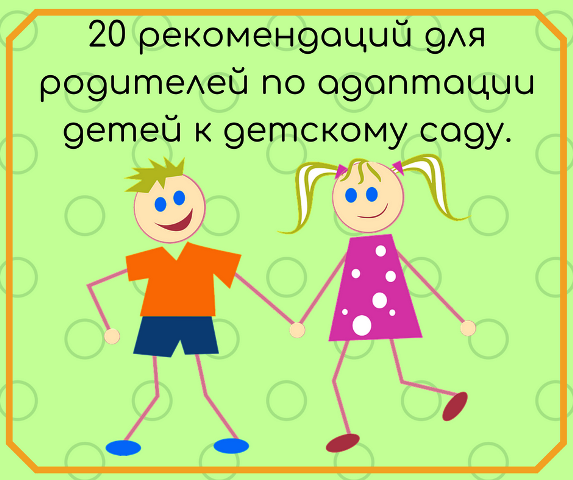 Адаптацию в условиях дошкольного учреждения нужно рассматривать как приспособление функций организма ребенка к условиям существования в группе. Из привычного мира семьи малыши попадают в совершенно новые условия многоликой детской среды. Вполне ясно, почему маленькие детки с первых дней посещения плачут, тяжело переживают разлуку с мамой.Воспользовавшись практическими рекомендациями, приведёнными в этой консультации, любой родитель сможет помочь своему малышу и себе легче пройти процесс адаптации к детскому саду.
Убедитесь в своей уверенности в том, что вашей семье детский сад необходим именно сейчас. Ребенок отлично чувствует, когда родители сомневаются в целесообразности садовского воспитания. Легче и быстрее привыкают дети, у родителей которых нет альтернативы детскому саду.
2. Создавайте и сохраняйте позитивное отношение ко всему, что касается детского сада
3. Приведите ребенка на игровую площадку детского сада, чтобы вместе с мамой издалека посмотреть, как дети весело играют друг с другом, строят домики из песка, качаются на качелях и т. д. Затем обо всём увиденном поговорите с малышом дома, поделитесь в его присутствии этой радостной новостью с родственниками и знакомыми.
Рассмотрите вместе с ребёнком ваши фотографии детсадовского возраста. Детям нравятся рассказы мам и пап о том, как они детьми ходили в сад. Расскажите, как вы, родители, сначала не умели чего-то делать, а потом научились.
Посещайте вместе с ребёнком детские парки и площадки, приучайте его к игре в песочницах, на качелях. Ходите с ребёнком на праздники, на дни рождения друзей, наблюдайте, как он себя ведет: стесняется, уединяется, конфликтует, дерется или же легко находит общий язык, контактирует со сверстниками, тянется к общению, раскован. Исходя из наблюдений, скорректируйте темы беседс малышом. Главное, чтобы ребёнок воспринял положительный настрой взрослых, который поможет ему в дальнейшем.Не обсуждайте при ребенке проблемы, связанные с детским садом, которые очень волнуют взрослых. Помните о том, что дети в этом возрасте легко «считывают» эмоции близких, особенно матери, как бы она ни старалась скрыть свое состояние за улыбкой.
Заранее узнайте режим дня дошкольного учрежденияи постарайтесь приблизить к нему режим своего ребёнка: ежедневно поднимайте малыша чуть раньше, чем в предыдущий день, сдвигая на более раннее время все привычные дела: завтрак, прогулку и т. д. Укладывайте ребёнка каждый день немного раньше, чем это было сделано вчера, ведь завтра утром ему предстоит встать раньше.
Постепенно предлагайте малышу кушать те продукты и блюда, которые входят в меню детского сада(молочные каши, супы, рубленые мясные изделия, тушёные овощи, запеканки, компоты, кисели). Отучайте ребёнка от перекусов между основными приёмами пищи, чтобы он привыкал есть только в определённое время, съедал количество еды, достаточное для активной жизни в течение нескольких часов, и не испытывал дискомфорта.
Обязательно поставьте в известность персонал садика, если малыш склонен к аллергиина тот или иной продукт или лекарство.
Формируйте у ребенка навыки самостоятельности: приучайте его самостоятельно есть, пользоваться горшком, мыть руки и вытирать их полотенцем, одеваться и раздеваться, аккуратно складывать одежду. Научите малыша отличать лицевую и изнаночную сторону одежды, переднюю и заднюю часть. Если ребенок берет одежду и старается надеть её сам, то не мешайте ему, не пытайтесь сделать все за него! Если же наоборот, малыш не проявляет желания одеваться самостоятельно, то стимулируйте его. Например, наденьте ему носочки, но не до конца, и предложите самому подтянуть их повыше. Предлагайте ему самому снимать ту одежду, которую действительно легко снять. Вместе одевайте и раздевайте игрушку. Устройте соревнование, кто быстрее наденет носки, футболку, свитер... Подыграйте малышу, уступив ему первенство. Ваш «Чемпион» придет в восторг, а заодно и потренируется в самостоятельном одевании.
Приучайте ребенка пользоваться горшком или унитазом. В случае, если ваш ребенок не умеет пользоваться горшком, постарайтесь приучить его сообщать о мокрых штанишках или, о возникшей потребности.
В первый день поступления ребёнка в детский сад не нервничайте, не демонстрируйте свою тревогу. Отправляйте малыша в детский сад только при том условии, что он абсолютно здоров.
Расскажите воспитателю об особенностях ребёнка, что ему нравится, что он не переносит, что уже умеет и в чем нужна помощь.
12.Разрешите ребёнку взять с собой в первый день в детский сад любимую игрушку.
13.Не оставляйте малыша в саду сразу на целый день. В первую неделю приводите ребенка всего на 1-2 часа, постепенно увеличивая количество времени, которое он проводит в детском саду.
14.Помните о том, что утреннее расставание детей и родителей в детском саду – всегда трудный момент для обоих. Расставайтесь с ребенком легко и быстро. Разработайте вместе с ребенком несложную систему прощальных знаков внимания – и ему будет проще отпустить вас. В случае, если ребенку очень трудно расстаться с мамой, пусть на первых порах его отводят в садик папа, бабушка или дедушка.
15.Не делайте перерывы в посещении детского сада — неделька дома не только не поможет малышу адаптироваться к садику, но и продемонстрирует ему, что есть и другой вариант, которого можно всеми силами добиваться.
16.Сохраняйте спокойный и бесконфликтный климат для ребенка в семье на период адаптации. Отмените походы в кино, цирк, в гости, сократите время просмотра телевизора.
17.В выходные дни соблюдайте дома приблизительно такой же режим, как в детском саду.
18.Помните о том, что адаптация у детей проходит по-разному, выражается в отличных друг от друга реакциях и занимает разные сроки.Ваш ребёнок индивидуален в своём поведении, своих переживаниях и чувствах, не забывайте об этом! Если через месяц ваш ребенок еще не привыкнет к детскому саду, проверьте список рекомендаций и попытайтесь выполнить те из них, о которых вы забыли.
Желаю Вашим дочкам и сыночкам легкой адаптации!Психологическое сопровождение процесса адаптации детей                                      раннего возраста к ДОУ 


Адаптационный период– серьезное испытание для малышей раннего возраста: из знакомой семейной обстановки он попадает в новые для него условия, что неизбежно влечет изменение поведенческих реакций ребенка, расстройство сна и аппетита. В возрасте 1-3 лет ребенок имеет ряд специфических возрастных возможностей. Этот период характеризуется обостренной чувствительностью к разлуке с матерью и страхом новизны. Поступление в детский сад часто вызывает у ребенка стресс. Это обусловлено тем, что в корне меняется не только режим дня, привычный с рождения, но и окружающая ребенка среда, появляется большое количество незнакомых людей. Приспособление организма к новым условиям социального существования, новому режиму сопровождается изменением поведенческих реакций ребенка, расстройством сна, аппетита. Семья ребенка также требует какое-то время для того, чтобы приспособиться к новым жизненным обстоятельствам. 

Рекомендации родителям, на период когда ребенок начал впервые посещать детский сад 
Привести домашний режим в соответствие с режимом группы; Познакомиться с меню дошкольного учреждения и ввести в рацион питания малыша новые для него блюда; Расширять ориентировку ребенка в ближайшем окружении: посещать детские площадки, ходить в гости к товарищу по играм в песочнице, оставаться ночевать у бабушки и т. п.; По возможности приучать ребенка к самостоятельности при самообслуживании; Отправить ребенка в детский сад лишь при условии, что он здоров; Не отдавать ребенка в разгаре кризиса трех лет; Как можно раньше познакомить малыша с детьми в детском саду и с воспитателями группы, куда он скоро придет; Стараться отдать его в группу, где у ребенка есть знакомые ровесники, с которыми он раньше играл дома или во дворе; Настроить малыша как можно положительнее к его поступлению в детский сад; Не угрожать ребенку детским садом как наказанием за непослушание; Не нервничать и не показывать свою тревогу накануне поступления ребенка в детский сад; Планировать свой отпуск так, чтобы в первый месяц посещения ребенком нового коллектива у вас была бы возможность оставлять его там не на целый день; Все время объяснять ребенку, что он для вас, как прежде, дорог и любим. Настраивать ребенка на мажорный лад, внушать ему, что это очень здорово, что он дорос до детского сада и стал таким большим; Не оставлять его в дошкольном коллективе на целый день, как можно раньше забирать детей домой; Создать спокойный, бесконфликтный климат для него в семье; Щадить его ослабленную нервную систему; Не увеличивать, а уменьшать нагрузку на его нервную систему. На время прекратить походы в театр, в цирк, в гости. Намного сократить просмотр телевизионных передач; Как можно раньше сообщить врачу и воспитателям о личностных особенностях малыша;Создавать в выходные дни дома для него режим такой же, как и в детском учреждении;Не наказывать ребенка за детские капризы; Будьте внимательны к ребенку, заботливы и терпеливы. 
Как не надо: отрицательно отзываться об учреждении, его специалистах;  не обращать внимания на видимые отклонения в поведении ребенка;  препятствовать контактам с другими детьми;  увеличивать нагрузку на нервную систему; одевать ребенка не по сезону;  конфликтовать дома, наказывать ребенка за капризы. 

Что делать, если ребенок плачет при расставании с родителями 
Рассказывайте ребенку, что ждет его в детском саду; Будьте спокойны, не проявляйте перед ребенком своего беспокойства; Дайте ребенку с собой любимую игрушку или какой-то домашний предмет; Принесите в группу свою фотографию; Придумайте и отрепетируйте несколько разных способов прощания (например, воздушный поцелуй, поглаживание по спинке); Будьте внимательны к ребенку, когда забираете его из детского сада; После детского сада погуляйте с ребенком в парке, на детской площадке; Демонстрируйте ребенку свою любовь и заботу; Будьте терпеливы. 
Типичные ошибки родителей во время_адаптации ребенка к ДОУ Неготовность родителей к негативной реакции ребенка на дошкольное учреждение. Родители бывают напуганы плаксивостью ребенка, растеряны, ведь дома он охотно соглашался идти в детский сад. Надо помнить, что для малыша – это первый опыт, он не смог заранее представить себе полную картину, что плаксивость – нормальное состояние дошкольника в период адаптации к детскому саду. При терпеливом отношении взрослых она может пройти сама собой. Обвинение и наказание ребенка за слезы. Это не выход из ситуации. От старших требуется только терпение и помощь. Все, что нужно малышу – это адаптация к новым условиям. Не стоит планировать важных дел в первые дни пребывания ребенка к детскому саду. Выход на работу лучше отложить. Родители должны знать, что сын или дочь могут привыкать к садику 2-3 месяца. Пребывание родителей в состоянии обеспокоенности, тревожности. Они заботятся об общественном мнении, испытывают внутренний дискомфорт, волнуются, что недостаточно хороши в роли «мамы» и «папы». Прежде всего им надо успокоиться. Дети моментально чувствуют, когда родители волнуются, это состояние передается им. Родителям очень важно понимать, что ребенок проходит адаптацию к новым условиям жизни. Стоит избегать разговоров о слезах малыша с другими членами семьи в его присутствии. Кажется, что сын или дочь еще очень маленькие и не понимают взрослых разговоров. Но дети на тонком душевном уровне чувствуют обеспокоенность мамы и это еще больше усиливает детскую тревогу. Пониженное внимание к ребенку также является типичной ошибкой родителей. Довольные работой ДОУ, некоторые мамы облегченно вздыхают и уже не так много внимания, как раньше, уделяют малышу. Рекомендуется, наоборот, как можно больше времени проводить с ребенком в этот период его жизни. Этим мама показывает, что нечего бояться, потому что она все так же рядом. 

Когда малыш начинает весело говорить о садике, читать стихи, пересказывать события, случившиеся за день – это верный знак того, что он освоился. 

Сколько по времени будет продолжаться адаптационный период, сказать трудно, потому что все дети проходят его по-разному. Но привыкание к дошкольному учреждению – это также и тест для родителей, показатель того, насколько они готовы поддерживать ребенка, помогать ему преодолевать трудности. 

Рекомендации родителям по подготовке ребенка к детскому саду 
Заранее попытайтесь приблизить режим своего ребенка к режиму детского сада, постепенно измените его рацион так, чтобы он был более похож на питание в саду. Выясните, в какое время вам лучше всего придти в первый день и какой режим посещения будет в первые дни. В нашем детском саду в первый день вам предложат привести ребенка к 8.00. В последующие дни время пребывания ребенка в группе будет увеличиваться в индивидуальном порядке, предложенном воспитателем. Сделайте все приготовления заранее. Накануне вечером сложите необходимые вещи, решите, что ваш ребенок наденет и какие вещи он возьмет в качестве запасных. Заведите будильник с таким расчетом, чтобы утром было достаточно времени на сборы и приготовления. Заранее продумайте, какой дорогой вы будете ходить или ездить в садик, сколько времени она занимает и когда надо выйти из дома. Заранее подготовьте детский гардероб, посоветуйтесь с воспитательницей. Не очень удобны брючки на бретельках и боди – ребенок не сможет самостоятельно раздеться, чтобы сесть на горшок. Слишком дорогая одежда, требующая особого ухода, может быстро прийти в негодность от столкновения с песком, пластилином, красками и супом. Обувь лучше всего покупать с застежкой на «липучках», тогда ребенок быстро научится сам снимать и надевать ее. Убедитесь, что в распоряжении воспитательницы есть список всех ваших телефонов (домашний, рабочий, мобильный, телефон мужа, бабушки и т.д.) на случай, если вы срочно понадобитесь. Если ваш малыш склонен к аллергии на тот или иной продукт или лекарство, обязательно поставьте персонал садика в известность и убедитесь, что эта информация правильно и четко записана. Часто ребенок из всех воспитательниц выбирает одну и в ней видит временную замену маме. Постарайтесь выяснить, кому именно он оказывает предпочтение, и общайтесь с ней как можно больше – тогда вам удастся услышать массу милых подробностей о своей крохе. Мамино сердце разрывается при звуках отчаянного плача ребенка. Особенно когда этот плач сопровождает ее каждое утро в течение нескольких недель и весь день звучит в памяти. Через это надо пройти, если вам действительно нужен садик, а иначе не стоит начинать! Уходя – уходите. Не травите себе душу, наблюдая за площадкой из-за забора или подслушивая под дверью. Кстати, дети чаще всего быстро успокаиваются сразу после того, как мама исчезает из поля зрения. Первые дни или даже недели могут быть тяжелыми - ребенок может отказываться от «детсадовской» еды, плохо спать днем, сильно уставать, много плакать, выглядеть вялым и подавленным… Естественные чувства любой матери – жалость, сострадание и, возможно, даже чувство вины за причиненные страдания. Как справиться с этим состоянием? 
Во-первых, будьте уверены и последовательны в своем решении. Будьте оптимистичны сами и заражайте этим оптимизмом окружающих. Не показывайте ребенку своей тревоги. Поделитесь переживаниями с мужем, своими или его родителями, подругами и коллегами по работе. Вы услышите много утешительных историй про то, как дети привыкали к детскому садику и потом не хотели оттуда уходить. Вы с удивлением обнаружите, что по прошествии нескольких лет родители вообще с трудом вспоминают о трудностях первых дней посещения детского сада. Если вы сами посещали садик, попытайтесь вспомнить свое детство - многие взрослые помнят только последние пару лет перед школой и их воспоминания включают только игры и утренники. Боль расставания с родителями в памяти не сохраняется. Если вы помните какие-то отрицательные моменты, подумайте, как вы можете помочь своему ребенку, чего вы ожидали от своих родителей, когда были ребенком. Не переносите на малыша свой детский негативный опыт. Если вам было плохо, вас обижали дети или воспитатели были жестки, не справедливы - это не значит, что ваш ребенок пройдет тот же путь. В конце концов, сейчас другие времена, другие условия и , наверняка, вы нашли лучший садик из всех вариантов. Не совершайте ошибки и не делайте перерывов в посещении – неделька дома не только не поможет малышу адаптироваться к садику, но и продемонстрирует ему, что есть другой вариант, которого можно всеми силами добиться. После недельного пребывания все результаты, которых достиг ребенок по привыканию к детскому саду могут исчезнуть и придется начинать все с самого начала! Пройдет немного времени и возможно, вам покажется, что поведение малыша поменялось. Он стал более капризным. По вечерам вас могут ждать неожиданные истерики по поводу и без повода, скандалы, сопровождающиеся криком, плачем, швыряние предметов и т.д. Некоторые родители могут прийти в настоящий ужас при виде такой резкой перемены и обвинить в ней садик. Причин же может быть несколько. 
Во-первых, действительно, адаптация к садику - большой стресс для малыша, его нервы напряжены и им требуется разрядка. Кроме того, в окружении посторонних кроха часто старается сдерживать негативные эмоции, так что выплескиваются они только вечером на головы родителям.Еще одной причиной «плохого» поведения малыша может быть… его возраст. Все наслышаны о знаменитом кризисе. Садик может ускорить взросление ребенка, и этот самый кризис свалится вам на голову без предупреждения вместе с проблемами адаптации крохи в коллективе.Единственный совет, который можно дать родителям в этот период – терпение и еще раз терпение. Помните, что маленькому человеку очень тяжело, пытайтесь помочь ему справится с эмоциями, не провоцируйте его лишний раз, старайтесь сохранять в доме спокойную обстановку.Главное – помнить, что это все тот же малыш. Проводите с ним все время, побольше обнимайте его, лежите и сидите рядышком, пошепчите ему на ушко его любимую песенкуВы быстро заметите и положительное влияние садика на развитие ребенка. Он станет более самостоятельным, научится есть, одеваться и обуваться самостоятельно, сам скатываться с горки и забираться на стульчик. Он принесет из садика новые слова, новые выражения лица и жесты. Не грустите, когда-то это должно было произойти, ваш птенец понемногу расправляет крылышки и пробует вылететь из теплого и мягкого маминого гнездышка.Консультация на тему:«Адаптация ребенка к дошкольному учреждению»Ранний возраст – период быстрого формирования всех свойственных человеку психофизиологических процессов. Современно начатое и правильно осуществляемое воспитание детей раннего возраст, является важным условием их полноценного развития. Развитие в раннем возрасте происходит на таком неблагоприятном фоне, как повышенная ранимость организма, низкая его сопротивляемость к заболеваниям. Каждое перенесённое заболевание, отрицательно сказывается на общем развитии детей. Поэтому в период адаптации к детскому саду, важно создавать благоприятные условия для комфортного пребывания ребёнка в детском соду.Поступление ребёнка в ясли вызывает, как правило, серьёзную тревогу у взрослых. Ребёнок в семье привыкает к определённому режиму, к способу кормления, укладывания, у него формируются определённые взаимоотношения с родителями, привязанность к ним.От того, как пройдёт привыкание ребёнка к новому распорядку дня, к незнакомым взрослым и сверстникам, зависит дальнейшее развитие малыша и благополучное существование в детском саду и в семье.С поступлением ребенка в дошкольное учреждение в его жизни происходит множество изменений: строгий режим дня, отсутствие родителей в течение девяти и более часов, новые требования к поведению, постоянный контакт со сверстниками, новое помещение, таящее в себе много неизвестного, а значит, и опасного, другой стиль общения. Все эти изменения обрушиваются на ребенка одновременно, создавая для него стрессовую ситуацию, которая без специальной организации может привести к невротическим реакциям, таким, как капризы, страхи, отказ от еды, частые болезни и т.д. Эти трудности возникают в связи с тем, что малыш переходит из знакомой и обычной для него семейной среды в среду дошкольного учреждения.Ребенок должен приспособиться к новым условиям, т.е. адаптироваться. Термин "адаптация" означает приспособление.Сложность приспособления организма к новым условиям и новой деятельности и высокая цена, которую платит организм ребенка за достигнутые успехи, определяют необходимость учета всех факторов, способствующих адаптации ребенка к дошкольному учреждению или, наоборот, замедляющих ее, мешающих адекватно приспособиться.Адаптация неизбежна в тех ситуациях, когда возникает противоречие между нашими возможностями и требованиями среды.Существует три стиля, с помощью которых человек может адаптироваться к среде:а) творческий стиль, когда человек старается активно изменять условия среды, приспосабливая ее к себе, и таким образом приспосабливается сам;б) конформный стиль, когда человек просто привыкает, пассивно принимая все требования и обстоятельства среды;в) избегающий стиль, когда человек пытается игнорировать требования среды, не хочет или не может приспосабливаться к ним.Наиболее оптимальным является творческий стиль, наименее оптимальным – избегающий.Как же формируются у ребенка способности к адаптации? Само рождение ребенка – яркое проявление биологической адаптации. Переход из условий внутриутробному ко внеутробному существованию требует коренной перестройки в деятельности всех основных систем организма - кровообращения, дыхания, пищеварения. Эти системы должны к моменту рождения иметь возможность осуществить функциональную перестройку, т.е. должен быть соответствующий врожденный уровень готовности этих адаптационных механизмов. Здоровый новорожденный имеет такой уровень готовности и достаточно быстро приспосабливается к существованию во внешних условиях.Также как и другие функциональные системы, система адаптационных механизмов продолжает свое созревание и совершенствование в течение ряда лет постнатального онтогенеза. В рамках этой системы уже после рождения у ребенка формируется и возможность к социальной адаптации по мере того, как ребенок овладевает окружающей его социальной средой. Это происходит одновременно с формированием всей системы нервной высшей деятельности.Все же эти изменения обрушиваются на ребенка одновременно, создавая для него стрессовую ситуацию, которая без специальной организации может привести к невротическим реакциям.Итак, чтобы избежать стрессовых ситуаций, необходимо грамотно подойти к одной из проблем дошкольного учреждения – проблема адаптации детей. Общая задача воспитателей и родителей – помочь ребенку по возможности безболезненно войти в жизнь детского сада. Для этого нужна подготовительная работа в семье. Выработка единых требований к поведению ребенка, согласование воздействий на него дома и в детском саду – важнейшее условие, облегчающее его адаптацию.Возрастные особенности, возможности детей, показатели, определяющие, необходимо знать. Но следует учитывать и индивидуальные особенности ребенка.Часто причиной неуравновешенного поведения детей бывает неправильная организация деятельности ребенка: когда не удовлетворяется его двигательная активность, ребенок не получает достаточно впечатлений, испытывает дефицит в общении со взрослыми. Срывы в поведении детей могут произойти и в результате того, что не удовлетворены своевременно его органические потребности – неудобство в одежде, ребенок не своевременно накормлен, не выспался. Поэтому режим дня, тщательный гигиенический уход, методически правильное проведение всех режимных процессов – сна, кормления, туалета, своевременная организация самостоятельной деятельности детей, занятий, осуществления правильных воспитательных подходов к ним является залогом формирования правильного поведения ребенка, создания у него уравновешенного настроения.Как правило, ослабленные дети труднее адаптируются к новым условиям. Они чаще заболевают, труднее переживают разлуку с близкими. Случается, что ребенок не плачет, не выражает внешне негативных проявлений, но теряет в весе, не играет, подавлен. Его состояние должно беспокоить воспитателей не меньше, чем тех детей, которые плачут, зовут родителей.Так же, особого внимания требуют дети со слабым типом нервной системы. Эти дети болезненно переносят любые перемены в их жизни. При малейших неприятностях их эмоциональное состояние нарушается, хотя свои чувства они бурно не выражают. Их пугает все новое и дается оно с большим трудом. В своих движениях и действиях с предметами они не уверенны, медлительны. Таких детей к детскому саду следует приучать постепенно, привлекать к этому близких им людей. Воспитатель должен поощрять, подбадривать и помогать им.Игнорирование воспитателем особенностей типов нервной системы ребенка в период адаптации к дошкольному учреждению может привести к осложнению в его поведении. Например, строгость к детям не уверенным, малообщительным вызывает у них слезы, нежелание находиться в детском саду. Резкий тон обращения вызывает у легко возбудимых детей излишнее возбуждение, непослушание.В разных ситуациях один и тот же малыш может повести себя по-разному, особенно в период адаптации. Бывает, даже спокойный и общительный ребенок при расставании с близкими начинает плакать и проситься домой, нелегко привыкает к новым требованиям.Поведение ребенка под влиянием сложившихся привычек также приобретает индивидуальный характер. Если он не умеет, есть самостоятельно, то в детском саду отказывается от еды, ждет, чтобы его накормили. Так же, если не знает, как мыть руки в новой обстановке – сразу плачет; если не знает, где взять игрушку – тоже плачет; не привык спать без укачивания – плачет и т.д. поэтому очень важно знать привычки ребенка, считаться с ними.Незнание привычек ребенка значительно осложняет работу воспитателя. Его педагогические воздействия становятся стихийными, нецеленаправленными и часто не дают необходимого результата. Все привычки и навыки каждого вновь поступившего ребенка сразу узнать трудно, да они и не всегда проявляются в новых условиях. Воспитателю необходимо помнить, что ребенок раннего возраста, имеющий необходимые навыки, не всегда может перенести их в новую обстановку, ему необходима помощь взрослого.В домашних условиях ребенок привыкает к характеру применяемых педагогических воздействий, выраженных не только спокойным ровным тоном, но и в тоне строгой требовательности. Тем не менее, строгий тон воспитателя или няни может вызвать испуг. И наоборот, ребенок, привыкший к громким раздраженным указаниям, не всегда выполнит тихие спокойные указания воспитателя.Несмотря на то, что режимы дня для детей разного возраста, рекомендуемые “Программой воспитания в детском саду”, научно обоснованы, все же так называемый возрастной режим дня отдельных детей необходимо изменять. Показателем к этому является поведение и самочувствие малыша.Как уже говорилось, особое значение в период адаптации имеют индивидуальные особенности детей в сфере общения. Есть дети, которые уверенно и с достоинством вступают в новое для них окружение детского сада: они обращаются к воспитателю, к помощнику воспитателя, чтобы узнать о чем-нибудь. Другие сторонятся чужих взрослых, стесняются, опускают глаза. А есть и такие дети, которых общение с воспитателем пугает. Такой ребенок старается уединиться, отворачивается лицом к стене, чтобы только не видеть незнакомых людей, с которыми он не умеет вступить в контакт.Опыт общения ребенка с окружающими, полученный им до прихода в детский сад, определяет характер его адаптации к условиям детского сада. Поэтому именно знание содержания потребностей ребенка в общении является тем ключиком, с помощью которого можно определить характер педагогических воздействий на него в адаптационный период.Непосредственно-эмоциональный контакт между ребенком и взрослым устанавливается, начиная с конца первого – начала второго месяца жизни.Правильно поступают те родители, которые уже на первом году жизни ребенка не ограничивают его общение в узком кругу семьи.Соблюдая необходимые гигиенические требования, целесообразно уже в этом возрасте расширять круг общения ребенка. Например, можно на некоторое время разрешить новому для него человеку подержать его на руках или даже оставить их одних.Воспитатель должен установить контакт с ребенком в первый же день. Но если у ребенка не сформирован опыт общения с незнакомыми людьми, на все действия воспитателя он реагирует негативно: плачет, вырывается из рук, стремится отдалиться, а не приблизиться к воспитателю. Ему нужно более длительное время, чтобы привыкнуть, перестать испытывать страх перед воспитателем. Нервозность, слезы мешают ему правильно и быстро воспринять заинтересованное, доброе отношение воспитателя.В таком случае целесообразно разрешить маме побыть в группе. В ее присутствии ребенок успокаивается, страх перед незнакомым взрослым исчезает, ребенок начинает проявлять интерес к игрушкам. Мать должна побуждать его обратиться к воспитателю, попросить игрушку, сказать, какая тетя хорошая, добрая, как она любит детей, играет с ними, кормит. Воспитатель подтверждает это своими действиями: ласково обращается к малышу, дает игрушку, хвалит его костюм, показывает что-то интересное в группе и т.п.Следовательно, на характер привыкания ребенка к условиям дошкольного учреждения влияет ряд факторов: возраст ребенка, состояние здоровья, сформированности опыта общения, а также степень родительской опеки.Не все дети при поступлении в группу плачут. Многие приходят в группу уверенно, внимательно рассматривают окружающее, самостоятельно находят занятие. Другие делают это с меньшей уверенностью, но тоже не проявляют особого беспокойства. Они внимательно наблюдают за воспитательницей, выполняют предложенные ею действия. И те и другие дети спокойно прощаются с родными, которые приводят их в детский сад, и идут в группу. Например, ребенок, расставаясь с мамой, заглядывая ей в глаза, спрашивает: “Ты меня любишь?” Получив ответ, идет в группу. Он подходит к воспитательнице, заглядывает ей в глаза, но задать вопрос не решается. Воспитатель ласково поглаживает его по голове, улыбается, проявляет внимание, тогда ребенок чувствует себя счастливым. Он неотступно следует за воспитателем, подражает его действиям. Поведение ребенка показывает, что он испытывает потребность в общении со взрослыми, в получении от него ласки, внимания. И эта потребность удовлетворяется воспитателем, в котором ребенок находит доброго близкого человека.Некоторые дети, быстро освоившись в новой обстановке группы, умеют сами занять себя. Они не ходят постоянно за воспитателем, но при необходимости спокойно и уверенно обращаются к нему. Лишь в первые дни в их поведении заметна некоторая растерянность, беспокойство.Если ребенок, которого впервые привели в детский сад, никак не хочет оставаться в группе без мамы, то воспитатель предлагает маме остаться с ребенком в группе. Чувствуя, что мама не собирается уходить, ребенок начинает обращать внимание на окружающее. После длительного наблюдения, играет с игрушками, рассматривает красивых кукол, и, наконец, решает сам взять одну из них. В близком человеке он видит опору, защиту от неизвестного и в то же время возможность с его помощью познакомиться с окружающим.Как видно, дети, поступающие в детское учреждение, ведут себя неодинаково. Особенности их поведения в значительной мере определяются теми потребностями, которые сложились к моменту прихода в группу.Можно выделить примерно три группы детей по присущим им различиям в поведении и потребности в общении (в соответствии с этим далее будут определяться группы адаптации).Первая группа – это дети, у которых преобладает потребность в общении с близкими взрослыми, в ожидании только от них внимания, ласки, доброты, сведений об окружающем.Вторая группа – это дети, у которых уже сформировалась потребность в общении не только с близкими, но и с другими взрослыми, в совместных с ними действиях и получении от них сведений об окружающем.Третья группа – это дети, испытывающие потребность в активных самостоятельных действиях. Если до поступления в детский сад ребенок постоянно находился с мамой или с бабушкой, то утром, когда его приводят в детский сад, с трудом расстается с родными. Затем весь день ожидает их прихода, плачет, отказывается от любых предложений воспитателя, не хочет играть с детьми. Он не садится за стол, протестует против еды, против укладывания спать, и так повторяется изо дня в день.Плач при уходе близкого человека, возгласы типа: “хочу домой!”, “где моя мама?”, отрицательное отношение к персоналу, к детям группы, к предложениям поиграть – и бурная радость при возвращении мамы (бабушки или другого члена семьи) являются ярким показателем того, что у ребенка не развита потребность общения с посторонними.При поступлении в детское учреждение плачут в основном дети, которых можно условно отнести к первой группе (потребность в общении только с близкими людьми).Они глубоко переживают расставание с близкими, т.к. опыта общения с посторонними не имеют, не готовы вступать с ними в контакт.Как правило, чем уже круг общения в семье, тем длительнее происходит адаптирование ребенка в детском саду.Дети, условно отнесенные ко второй группе, до поступления в детский сад приобрели опыт общения со взрослыми, не являющимися членами семьи. Это опыт общения с дальними родственниками, с соседями. Придя в группу, они постоянно наблюдают за воспитателем, подражают его действиям, задают вопросы. Пока воспитатель рядом, ребенок спокоен, но детей он боится и держится от них на расстоянии. Такие дети, в случае невнимания к ним со стороны воспитателя могут оказаться в растерянности, у них появляются слезы и воспоминания о близких.У детей третьей группы четко выявляется потребность в активных самостоятельных действиях и общении со взрослыми.В практике нередки случаи, когда ребенок в первые дни приходит в группу спокойно, самостоятельно выбирает игрушки и начинает с ними играть. Но, получив, например, за это замечание от воспитателя, он резко и в отрицательную сторону меняет свое поведение.Следовательно, когда содержание общения воспитателя с ребенком удовлетворяет потребностям в нем, это общение формируется успешно, ребенок безболезненно привыкает к условиям жизни в детском саду. Трудности адаптации возникают в тех случаях, когда ребенок встречает непонимание, его пытаются вовлечь в общение, содержание которого не отвечает его интересам, желаниям, имеющемуся у него опыту.Воспитателю необходимо знать, что содержание потребности детей в общении в процессе привыкания к детскому саду качественно изменяется. Дети, условно относимые к первой группе, могут при благоприятных условиях быстро достичь уровня общения, характерного для детей второй и даже третьей группы и т.д.В процессе привыкания ребенка к условиям детского сада происходит расширение содержания и навыков общения. Изменение содержания потребности в общении в период привыкания протекает примерно в рамках трех этапов:I этап – потребность в общении с близкими взрослыми как потребность в получении от них ласки, внимания и сведений об окружающем;II этап – потребность в общении со взрослыми как потребность в сотрудничестве и получении новых сведений об окружающем;III этап – потребность в общении со взрослыми на познавательные темы и в активных самостоятельных действиях.Дети первой группы практически должны пройти все три этапа. Их потребность на первом этапе в ласке, внимании, просьбе взять на руки и т.д. трудно удовлетворить в условиях группы. Поэтому адаптация таких детей проходит длительно, с осложнениями (от 20 дней до 2-3 месяцев).Задача воспитателя – создать максимум условий для того, чтобы подвести ребенка ко второму этапу привыкания.С переходом на второй этап для ребенка более характерной станет потребность в сотрудничестве со взрослым и получении от него сведений об окружающем. Длительность этого этапа также зависит от того, на сколько полно и своевременно будет удовлетворена эта потребность.Третий этап привыкания для детей первой группы характеризуется тем, что общение принимает инициативный характер. Ребенок постоянно обращается к взрослому, самостоятельно выбирает игрушки и играет с ними. На этом период адаптации ребенка к условиям общественного воспитания заканчивается.Дети второй группы проходят два этапа в процессе привыкания (от 7 до 10–20 дней). А для детей третьей группы, с первых дней испытывающих потребность в активных самостоятельных действиях и общении со взрослым на познавательные темы,- конечный этап является первым, и поэтому они привыкают быстрее других (от 2-3 до 7-10).Если не будет соответствующим образом организованного общения и игровая деятельность вновь поступившего ребенка, привыкание его не только задержится, но и осложнится. Вот почему воспитателю необходимо знать характерные особенности детей, этапы их привыкания. От того, насколько правильно воспитатель определит потребность, обуславливающую поведение ребенка, создаст необходимые условия, способствующие удовлетворению потребности, будет зависеть характер и продолжительность адаптации ребенка. Если воспитатель не принимает во внимание, какие потребности определяют поведение ребенка, педагогические воздействия его будут бессистемными, случайными по характеру.К сожалению, воспитатель иногда не придает значения организации общения, поэтому часто оно протекает стихийно. Воспитатели учат ребенка играть, учиться, трудиться и очень редко учат его общаться.Как отмечалось, деятельность общения имеет свое содержание и этапы развития. Однако в процессе привыкания определяющее значение имеет не возраст, а развитие форм общения. Так, дети первой группы, независимо от возраста, на первом этапе привыкания непременно нуждаются в непосредственно-эмоциональном общении, и только на втором этапе привыкания – в ситуативно-действенном. Поэтому воспитателем должны быть выбраны и соответствующие средства общения: улыбка, ласка, внимание, жест, мимика и т.д. – на первом этапе. Показ действия, упражнение в нем, совместные действия с ребенком, поручение и т.п. – на втором этапе.Расширение содержания общения тесно связано с развитием предметно-игровой деятельности у детей. В процессе сотрудничества со взрослым ребенок овладевает сначала отдельными действиями с предметами, а в дальнейшем, при многократном упражнении в них под руководством взрослого, формируется самостоятельная предметная деятельность. Таким образом, воспитатель должен учитывать уровень сформированности предметно-игровых действий детей, как и их готовность к общению в действии со взрослыми и с детьми в группе.Итак, необходимым условием для эффективного руководства процессом привыкания детей к детскому учреждению является продуманная система педагогических воздействий, в которых главное место занимает организация деятельности ребенка, отвечающая потребностям, которые определяют его поведение.Для того чтобы ребенок мог по возможности быстро и безболезненно адаптироваться к условиям общественного воспитания, в семье необходимо готовить его к поступлению в детский сад.Многие родители стремятся правильно воспитывать детей, но у них не всегда хватает на это знаний и опыта. В одних семьях излишне опекают детей, считая, что в раннем возрасте ребенок ничего самостоятельно делать не может. Родители предупреждают каждое его действие, любую попытку самостоятельности, ублажают любой каприз. В других семьях бытует мнение, что воспитывать ребенка просто рано, необходим только уход за ним. Есть такие родители, которые относятся к детям раннего возраста как к маленьким взрослым, предъявляя к ним большие и часто непосильные требования. Наконец, встречаются и такие родители, которые считают, что основная роль в воспитании принадлежит яслям, саду, а они только могут оценивать, хорошо или плохо работают воспитатели.Успешная адаптация ребенка к условиям детского сада во многом зависит от взаимных установок семьи и детского сада. Наиболее оптимально они складываются, если обе стороны осознают необходимость целенаправленного воздействия на ребенка и доверяют друг другу. Важно, чтобы родители были уверены в хорошем отношении педагога к ребенку; чувствовали компетентность педагога в вопросах воспитания; но главное – ценили его личностные качества (заботливость, внимание к людям, доброту).Детский сад является тем педагогическим учреждением, которое может и должно дать родителям квалифицированные рекомендации по подготовке ребенка к условиям общественного воспитания. Но, к сожалению, нередко родители встречаются с персоналом детского сада лишь тогда, когда впервые приводят своего ребенка в группу. Подготовка ребенка к семье порой ограничивается словами: “Тебе там будет хорошо!”. Родители не всегда в должной мере осознают, что, приходя в детский сад, ребенок попадает в иные условия, существенно отличающиеся от семейных.В семье родители для ребенка являются постоянными воспитателями. В детском саду же воспитатели сменяют один другого, могут быть различны по характеру, требованиям, по тону общения.Если ребенок дома капризничает, совершает нежелательные поступки, одни родители все прощают, другие – наказывают, третьи – внимательно анализируют причины такого поведения. При этом каждый рад и готов забыть все прегрешения ребенка, если он проявит какое-то новое умение, навык, хотя это является закономерным для развития малыша.В условиях воспитания детей раннего возраста в ДОУ индивидуальный подход к ребенку обусловливается, с одной стороны знанием психических и физических его особенностей, да с учетом его эмоционального настроения в данное время, состояния здоровья. С другой стороны воспитатель строго согласует свои действия с программными задачами воспитания и развития малыша. Различный характер реагирования на поступки ребенка - также важная черта, которая отличает условия воспитания в семье от условий в детском саду.Часто ребенок раннего возраста не может быстро и безболезненно привыкнуть к изменениям, особенно если ему в этом не помогает взрослые.Ведь в группе, как правило 20 и более человек, а он привык видеть не более 5-6 чел. в своей семье. Поэтому непременным условием благополучной адаптации ребенка является единство требований, приемов и методов воздействия, согласование тактики введения ребенка в систему общественного воспитания.При поступлении ребенка в детский сад особое значение имеет его физическая подготовленность. Организм детей первых лет жизни больше, чем в старшем возрасте подвержен заболеваниям, родители должны закалять их. Необходимо обеспечить малышу пребывание на свежем воздухе в любое время года, проводить с ребенком гимнастику, учить выполнять физические упражнения, развивать навыки ходьбы, бега, лазанья. Важным средством закаливания являются воздушные ванны и водные процедуры, но их нужно выполнять в соответствии с существующими правилами.Одежде ребенка также следует уделять внимание. Если его излишне кутать, то вследствие несовершенства терморегуляции малыш может легко вспотеть, а это ведет к охлаждению организма и простудным заболеваниям. А слишком легкая одежда также может стать причиной заболевания.Одним из факторов, который очень важен для процесса привыкания, является режим дня ребенка в семье. Если в семье дети спят, едят, гуляют в разное время, то они с трудом привыкают к распорядку дня детского сада. Несовпадения домашнего режима с режимом детского учреждения отрицательно влияет на состояние ребенка, он становится вялым, капризным, безразличным к происходящему.Для самочувствия ребенка в адаптационный период большое значение имеет то, в какой мере сформированы у него необходимые культурно-гигиенические навыки и привычки, навыки самообслуживания (одевания, еды и др.), между тем не во всех семьях уделяется достаточное внимание формированию указанных навыков и привычек. Нередко дети двух и трехлетнего возраста приходят в детский сад, не умея самостоятельно есть, не просятся на горшок, не умеют одеваться и раздеваться.Проводя беседы с родителями будущих воспитанников детского сада, педагог должен обращать их внимание на эту сторону воспитания, раскрыть основные закономерности формирования навыков и привычек, их последовательность. Он может показать характерные ошибки, дать советы, как отучить малыша от нежелательных привычек, раскрыть значение своевременного формирования необходимых навыков и полезных привычек для общего развития ребенка и для его хорошего самочувствия в адаптационный период.Воспитатель сам должен проявлять терпение и настойчивость в воспитании навыков и привычек. Но нельзя требовать от ребенка, чтобы он сразу отказался от той или иной привычки, необходимо время.Необходимо вырабатывать у детей культурно-гигиенические навыки терпеливо, спокойно, постепенно усложняя требования. Иначе у ребенка может сложиться отрицательное отношение ко всем режимным процессам.Взрослый должен сначала показать ребенку, где и как сделать что-либо, поупражнять его в действии, а затем давать указания.Научить ребенка вступать в общение с взрослыми и детьми - одна из основных задач родителей при подготовке малыша к поступлению в детское учреждение. На это должна быть направлена работа детского сада с семьей.В период адаптации ребенка к новым условиям жизни происходит своеобразная ломка, переделка сформированных ранее динамических стереотипов, касающихся определенного режима: укладывание, кормление и т.д., а также стереотипов общения.Динамические стереотипы возникают с первых месяцев жизни ребенка и, формируясь в условиях семьи, накладывают отпечаток на его поведение.Поэтому, знакомясь, с каждым ребенком своей группы до его поступления в детский сад, воспитатель узнает особенности его развития и поведения, и если необходимо, вносит соответствующие коррективы в форме совета и убеждения родителей.Для определения готовности детей к поступлению в детский сад и прогноза адаптации применяются психолого-педагогические параметры, которые объединены в три блока:- Поведение детей, связанное с удовлетворением органических потребностей;- Нервно психическое развитие;- Черты личности.У родителей остается время, чтобы помочь малышу без особых трудностей перейти от одних условий жизни к другим.Родители приглашаются посетить детский сад вместе с ребенком, чтобы посмотреть в каких условиях он будет находиться, знакомят малыша с детьми, дается ему возможность познакомиться с помещениями группы, показываются игрушки, место для прогулок, занятий физкультурой и т.д. При этом воспитатель старается, как можно больше внимания уделять новому ребенку, старается “влюбить” в себя малыша, чтобы он понял, что если рядом не будет мамы, то ее на время заменит внимательная и добрая “тетя”. Даются советы мамам, чтобы они приучали малыша самостоятельности и доступному для его возраста самообслуживанию. Напоминается родителям, что в играх с другими детьми необходимо учить его делиться игрушками, ждать своей очереди на качелях или чтобы поездить на велосипеде и т.п.Чтобы успешно прошла адаптация, используются стихи, песенки, потешки. Во время укладывания, обязательно напевают колыбельную песенку. Иногда во время укладывания может звучать одна и та же спокойная музыка. Это помогает быстрее расслабиться особенно плаксивым детям. Так же лучше засыпают дети с любимой игрушкой, принесенной его родителями.Таким образом, доверие малыша и его родителей к воспитателю само по себе не приходит: воспитатель завоевывает его добрым, неравнодушным отношением к ребенку, умением растить в нем хорошее, великодушием и милосердием. Прибавим к этому культуру общения, тактичность и взаимопонимание - и картина психологии доверия будет достаточно полной.